1. Dopuni rečenice.Gljive razlažu uginule organizme pa ih zovemo __________________.Gljive mogu biti jestive i _________________.2. Zaokruži nazive otrovnih gljiva.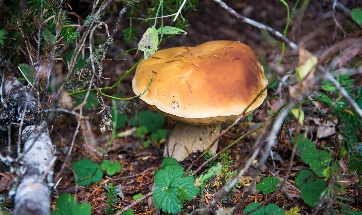 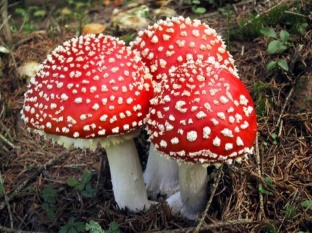 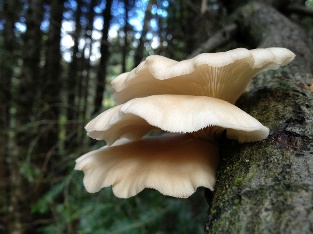 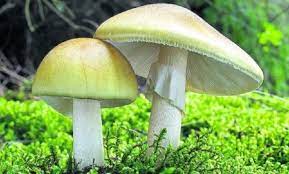          VRGANJ                       MUHARA              BUKOVAČA            ZELENA PUPAVKA3. Zašto ti ne smiješ ići u šumu brati gljive za jelo?______________________________________________________________________________________________________________________________________________________